Schlossbergschule Haagen
 Markgrafenstraße 40
 79541 Lörrach-Haagen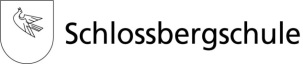 13.03.2020Liebe Eltern!
Wir haben seit längerem die Schulapp Sdui in der Vorbereitungsphase.Nun haben wir in Anbetracht der derzeitigen Entwicklungen des Corona -Virus‘ eine schnelle Möglichkeit gefunden, um Ihnen doch schon heute die Accountzettel zur Anmeldung in Sdui zu geben.Einige Einstellungen werden eventuell noch nicht sofort verfügbar sein. Diese werden wir aber im Laufe der kommenden Wochen in Zusammenarbeit mit Sdui einstellen.Sie können sich mit dem Anmeldecode am Computer selber unter www.sdui.de oder in der App Sdui, die sie auf ihr Smartphone herunterladen können, anmelden.Mit dieser Schulapp haben wir die Möglichkeit Sie zeitnah zu informieren.Bitte nutzen Sie die Möglichkeit und melden sich baldmöglichst an.Bei Fragen hilft Ihnen Frau Beister gerne weiter:e.beister@schlossberg.loe.schule-bw.deHerzlichen Dank!Silvia Burger (Rektorin) und das gesamte Team der Schlossbergschule